第32回 NISSAN CUP 神奈川トライアスロン大会駐　車　証スタッフ利用時間：２０１８年６月１６日（土）１０：００～１７：３０２０１８年６月１７日（日）５：００～１６：００
ご注意：競技中（９：１５～１５：２０予定）は車両の移動・退出はできません。・日産自動車通用門入場に際しては、フロントウインドーのよく見える位置にこの駐車証を表示して下さい。・駐車場所は、日産自動車追浜工場第４通用門から入場してすぐの「自動倉庫屋上駐車場」です。・係員の誘導に従ってください。駐車台数に限りがあるため、できるだけ乗り合いなどによって台数を少なくして下さい。神奈川トライアスロン大会実行委員会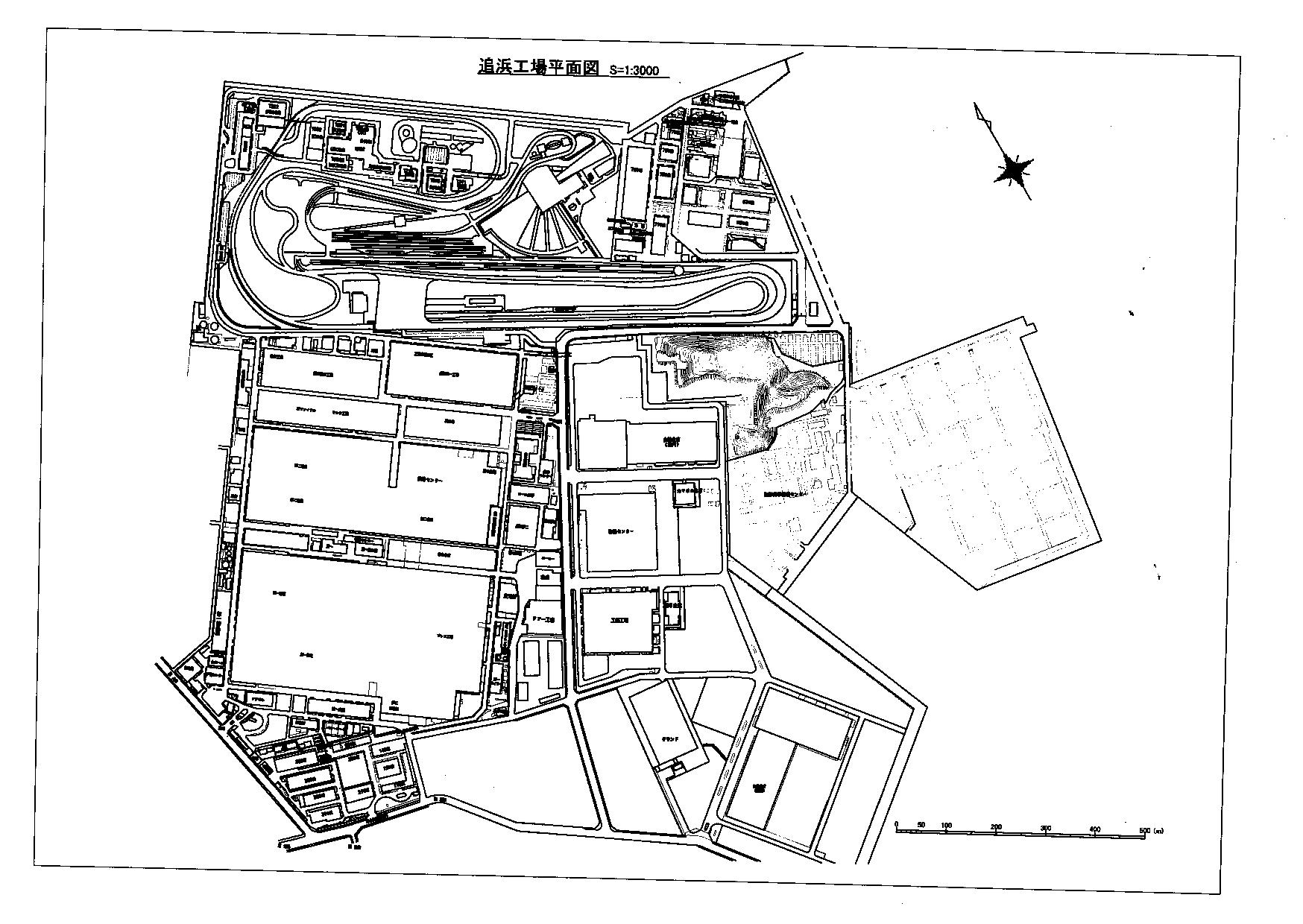 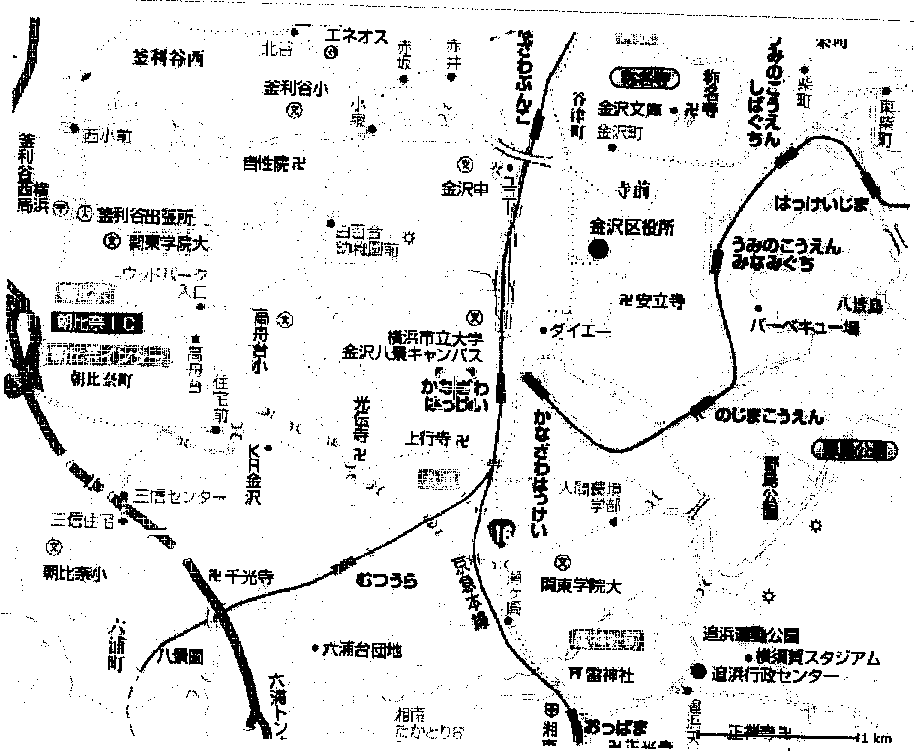 